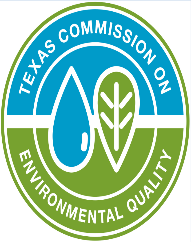 ..C. : :.